Zastrzega się prawo do zmian w jadłospisieZUPY I NAPOJE DOSŁADZANE SĄ MIODEM PSZCZELIM! (5g)POTRAWY SMAŻONE PRZYGOTOWYWANE SĄ NA OLEJU RZEPAKOWYM I OLIWIE Z OLIWEK.Informacja o alergenach lub substancjach powodujących reakcje nietolerancji występujących w gotowych potrawach przekazana jest w oparciu o rozporządzenie Parlamentu Europejskiego i Rady (UE) Nr 1169/2019 z dnia25.10.2011 w sprawie przekazywania konsumentom informacji na temat żywności (w jadłospisie zaznaczono pogrubioną czcionką)1.GLUTEN – ziarna zbóż: pszenica, żyto, jęczmień, 		    8.ORZECHY – migdały, laskowe, włoskie, orzechy, owies, orkisz					                           nerkowca, pistacje         2.SKORUPIAKI i produkty pochodne				    9.SELER i produkty pochodne3.JAJA i produkty pochodne				                  10.GORCZYCA i produkty pochodne4.RYBY i produkty pochodne                                                                11.NASIONA SEZAMU i produkty pochodne5.ORZESZKI ZIEMNE (arachidowe) i produkty pochodne               12.DWUTLENEK SIARKI6.SOJA i produkty pochodne                                                                 13.ŁUBIN i produkty pochodne7.MLEKO  i produkty pochodne                                                           14.MIĘCZAKI i produkty pochodne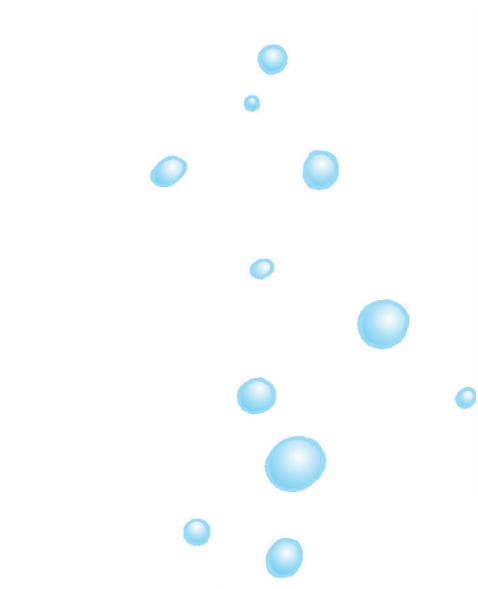 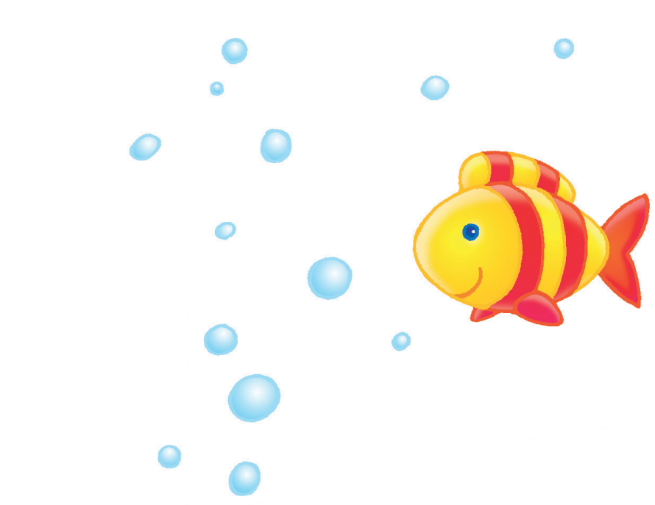 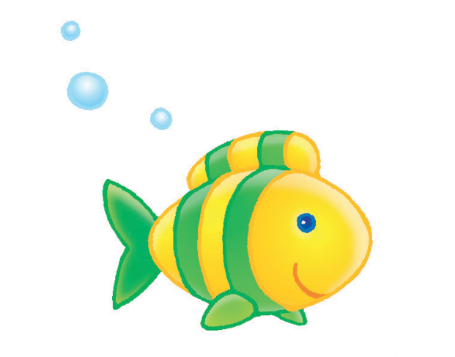 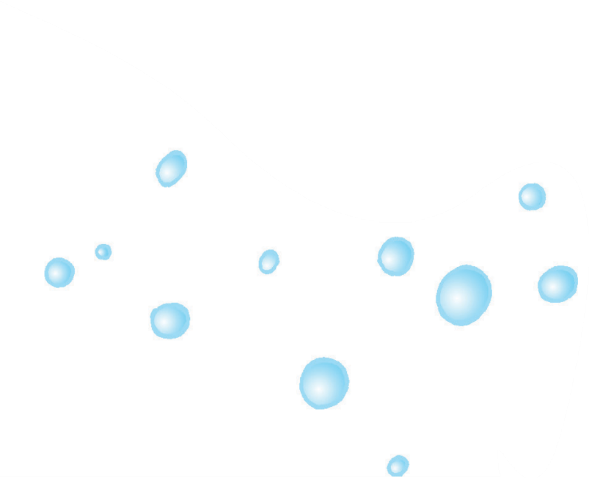 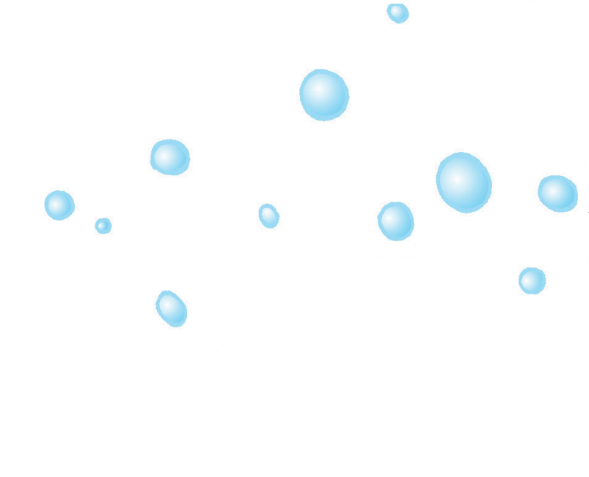 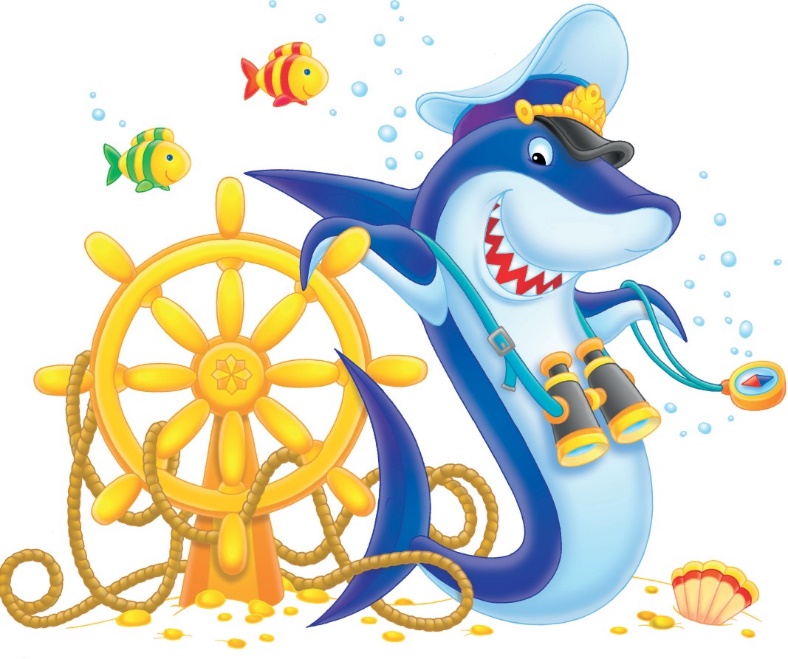 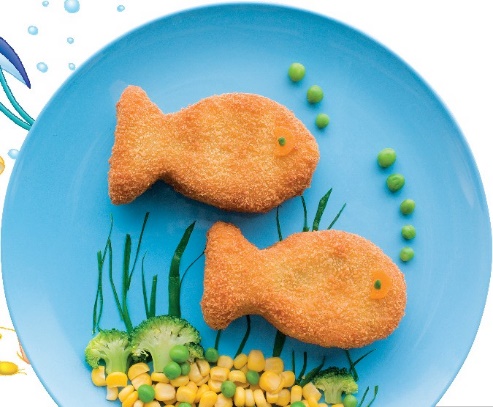 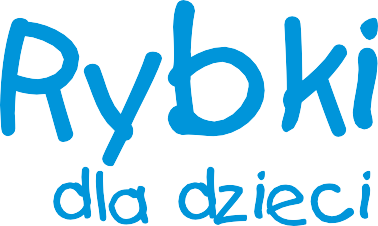 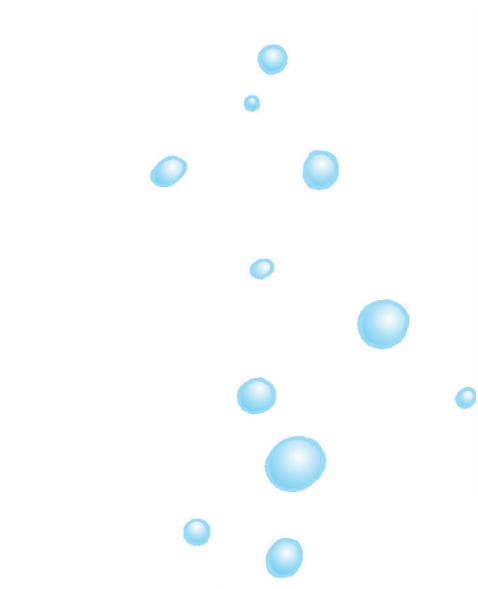 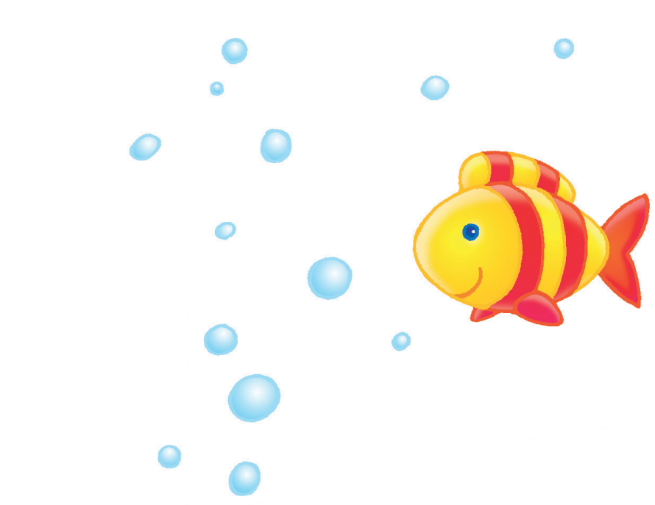 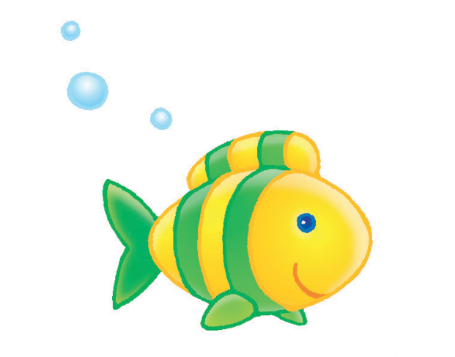 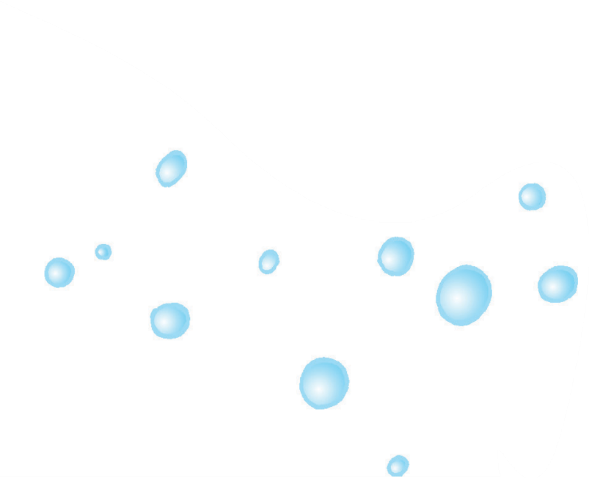 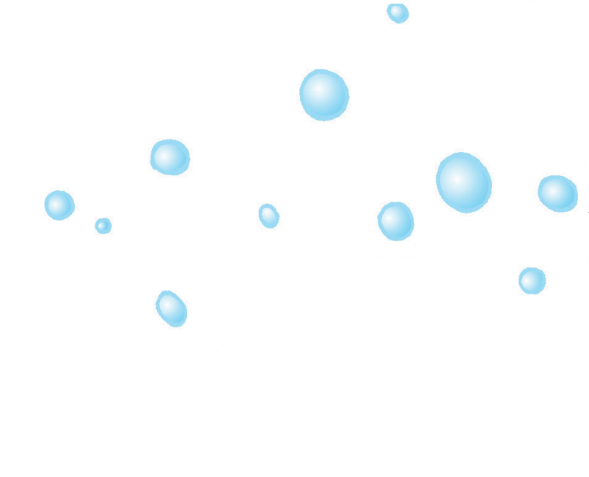 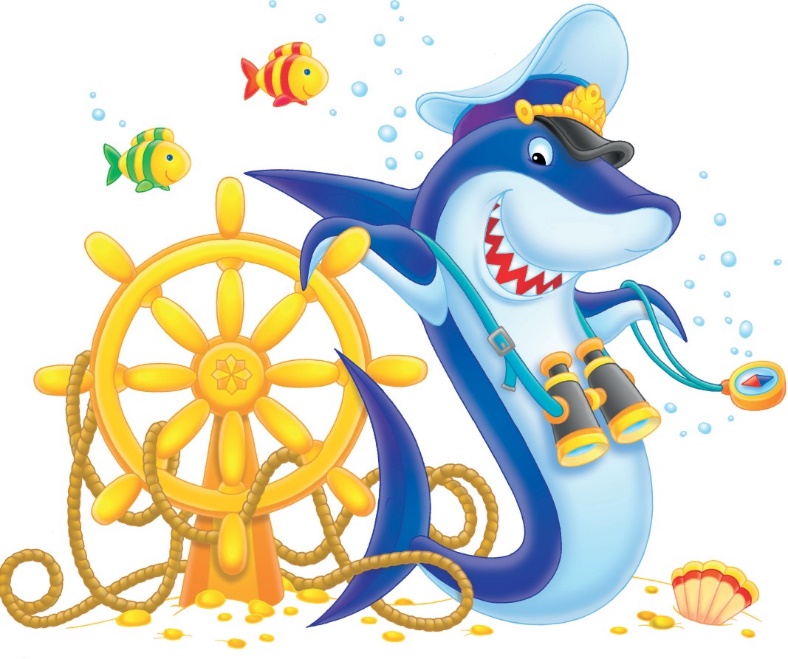 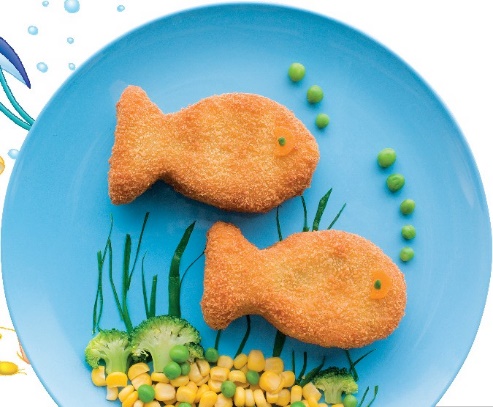 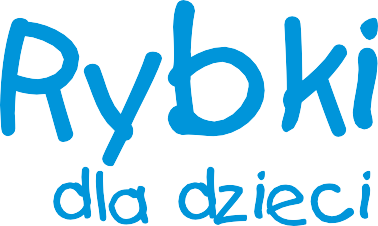 DZIEŃŚNIADANIE 830OBIAD 1200PODWIECZOREK 1430Poniedzia-łek10.10.2022Płatki kukurydziane(gluten) z mlekiem(200ml), chleb pszenno-żytni(30g) z masłem(z mleka)(5g), filet maślany z indyka(15g), pomidor(10g), herbata owocowa(150ml), orzechy laskoweZupa domowa(marchew, seler, por, pietruszka, zioła) z makaronem(gluten, jajko)(200ml),placki ziemniaczane smażone (gluten, jajko)(100g) z jogurtem naturalnym(z mleka), marchewka tarta(20g), kompot wieloowocowy (śliwka, truskawka, jabłko)(150ml), gruszkaBułka pszenna(30g) z masłem(z mleka)(5g), kiełbaska grzana(20g), ketchup, herbata malinowa(150ml)Wtorek11.10.2022Kakao na mleku (150ml), bułka pszenna(30g) z masłem(z mleka)(5g), tuńczyk w sosie własnym, ogórek kiszony(20g), herbata czarna z cytryną(150ml),Zupa krem z dyni (marchew, seler, por, pietruszka, zioła, dynia)(200ml), gulasz wieprzowy(gluten, szynka b/k smażona)(50g) z kaszą pęczak(50g), surówka z buraczków(30g),woda(150ml)Sałatka owocowa (banan, kiwi, arbuz)(100g),  jogurt naturalny(mleko)Środa12.10.2022Płatki owsiane z mlekiem(200ml), chleb pszenno-żytni(30g) z masłem (z mleka)(5g), ser żółty(z mleka)(10g), jajko gotowane(5g), rzodkiewka(5g), herbata owoce leśne(150ml)Zupa kalafiorowa(marchew, seler, por, pietruszka, zioła, kalafior)(200ml),łazanki(gluten, jajko, kapusta biała,szynka b/k)(100g)	,  kompot z czarnej porzeczki)(150ml), winogronoBułeczki cynamonowe (gluten, jajko, mleko)(60g), herbata czarna z cytryną(150ml), mandarynkaCzwartek13.10.2022Kawa inka(gluten) z mlekiem (150ml),bułka pszenna(30g) z masłem(z mleka)(5g), twarożek (z mleka)(15g) z pomidorem(15g)herbata czarna z cytryną (150ml), słonecznikZupa ogórkowa(marchew, seler, por, pietruszka, zioła, ogórek kiszony)(200ml), kolorowy kociołek (filet drobiowy duszony, włoszczyzna, cukinia, fasola czerwona)(100g) z ryżem(40g), woda(150ml)Pieczywo żytnie(20g) z masłem (z mleka)(5g) i dżemem truskawkowym(5g), herbata miętowa(150ml)Piątek14.10.2022Płatki jęczmienne z mlekiem (200ml), chleb pszenno-żytni(30g) z masłem(z mleka)(5g), kiełbasa krakowska(10g), papryka czerwona(10g), herbata malinowa(150ml)Zupa buraczkowa(marchew, seler, por, pietruszka, zioła, buraki)(200ml), ziemniaki(100g), paluszki rybne pieczone(40g), surówka z kapusty kiszonej(20g), kompot z czerwonej porzeczki(150ml), kiwiKaszka manna na mleku(100g) nektarynka